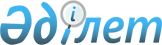 О внесении дополнений и изменения в решение Ерейментауского районного маслихата от 24 апреля 2012 года № 5С-5/6-12 "Об утверждении Правил предоставления жилищной помощи по Ерейментаускому району"
					
			Утративший силу
			
			
		
					Решение Ерейментауского районного маслихата Акмолинской области от 10 декабря 2012 года № 5С-9/3-12. Зарегистрировано Департаментом юстиции Акмолинской области 27 декабря 2012 года № 3565. Утратило силу решением Ерейментауского районного маслихата Акмолинской области от 3 марта 2015 года № 5С-35/2-15      Сноска. Утратило силу решением Ерейментауского районного маслихата Акмолинской области от 03.03.2015 № 5С-35/2-15 (вводится в действие со дня официального опубликования).      Примечание РЦПИ:

      В тексте сохранена авторская орфография и пунктуация.

      В соответствии со статьей 6 Закона Республики Казахстан от 23 января 2001 года "О местном государственном управлении и самоуправлении в Республике Казахстан", статьей 97 Закона Республики Казахстан от 16 апреля 1997 года "О жилищных отношениях", Ерейментауский районный маслихат РЕШИЛ:



      1. Внести в решение Ерейментауского районного маслихата от 24 апреля 2012 года № 5С-5/6-12 "Об утверждении Правил предоставления жилищной помощи по Ерейментаускому району" (зарегистрировано в Реестре государственной регистрации нормативных правовых актов № 1-9-196, опубликовано 26 мая 2012 года в районной газете "Ерейментау", 26 мая 2012 года в районной газете "Ереймен") следующие дополнения и изменение:



      в Правилах предоставления жилищной помощи по Ерейментаускому району, утвержденных указанным решением:



      пункт 1 дополнить абзацем шестым следующего содержания:

      "стоимости однофазного счетчика электрической энергии с классом точности не ниже 1 с дифференцированным учетом и контролем расхода электроэнергии по времени суток проживающим в приватизированных жилых помещения (квартирах), индивидуальном жилом доме.";



      пункт 2 изложить в новой редакции:

      "2. Жилищная помощь определяется как разница между суммой оплаты расходов на содержание жилого дома (жилого здания) семьям (гражданам), потребления коммунальных услуг и услуг связи в части увеличения абонентской платы за телефон, подключенный к сети телекоммуникаций, арендной платы за пользование жилищем, стоимости однофазного счетчика электрической энергии с классом точности не ниже 1 с дифференцированным учетом и контролем расхода электроэнергии по времени суток проживающим в приватизированных жилых помещения (квартирах), индивидуальном жилом доме, в пределах норм и предельно-допустимого уровня расходов семьи на эти цели.

      Доля предельно допустимых расходов на оплату содержания жилья и потребления коммунальных услуг устанавливается к совокупному доходу семьи за квартал, предшествовавший кварталу обращения за назначением жилищной помощи, в размере 15 %.";



      абзац второй пункта 6 дополнить подпунктом 11 следующего содержания:

      "11) квитанцию–счет стоимости однофазного счетчика электрической энергии с классом точности не ниже 1 с дифференцированным учетом и контролем расхода электроэнергии по времени суток проживающим в приватизированных жилых помещениях (квартирах), индивидуальном жилом доме.".



      2. Настоящее решение вступает в силу со дня государственной регистрации в Департаменте юстиции Акмолинской области и вводится в действие со дня официального опубликования.      Председатель

      сессии Ерейментауского

      районного маслихата                        Н.Мандаев      Секретарь Ерейментауского

      районного маслихата                        К.Махметов      «СОГЛАСОВАНО»      Аким Ерейментауского района                А.Калжанов
					© 2012. РГП на ПХВ «Институт законодательства и правовой информации Республики Казахстан» Министерства юстиции Республики Казахстан
				